نموذج السيرة الذاتية لعضو هيئة التدريسد/  سعود بن أحمد بن عبد الرحمن المنيعالتخصص/ اللغة العربيةأولا : البيانات الشخصية:ثانياً:   المؤهلات العلمية:ثالثاً:   الدرجات  العلمية: رابعاً: المهام الإدارية التي كُلف بها العضو      :  خامساً: اللجان التي شارك فيها العضو :  سادساً: المشاركات التي شارك فيها العضو في خدمة الجامعة و المجتمع:سابعاً: الأنشطة العلمية:الإنتاج العلمي (المنشور/المقبول للنشر)  :المقررات الدراسية التي قام العضو بتدريسها  :الإشراف على رسائل الماجستير والدكتوراه:‌العضوية في الجمعيات العلمية : الدورات التدريبية :المؤتمرات والندوات وورش العمل:الانجازات والأنشطة العلمية الأخرى :المملكة العربية السعودية                                                   وزارة التعليم العــــــــاليجامعة المجمعـــــــــــــةكليــــــة التربية بالزلفيقسم اللغة العربية 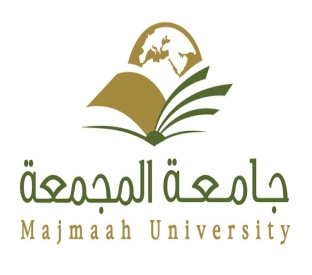 اسم عضو هيئة التدريس د/  سعود بن أحمد بن عبد الرحمن المنيعالقسم : اللغة العربيةرقم السجل المدني 1016927863اسم الكلية التربية بالزلفيتاريخ الميلاد 1400/2/2 الجوال0505190045الحالة الاجتماعية متزوجهاتف العمل البريد الالكتروني s.almania@mu.edu.saالمؤهلتاريخ الحصول عليهالتخصصالجامعة والكليةالبكالوريوس 1422هـاللغة العربيةجامعة الإمام محمد بن سعود الإسلاميةالماجستير 1429هـاللغة العربيةجامعة الملك سعودالدكتوراه 1433هـاللغة العربيةجامعة الملك سعودالدرجة العلميةتاريخ الحصول عليهالجهةأستاذ مساعد1433هـجامعة القصيمأستاذ مشارك1439ه÷ جامعة المجمعةاستاذ--محاضر1431جامعة القصيممعيد1429جامعة القصيمم. المهام الإدارية فترة التكليف  1212234م. اسم اللجنة مهام اللجنة فترة عمل اللجنة 11لجنة الدراسات العليا والابتعاثتتبع أحوال المبتعثين والدارسين144023243567م. اسم المشاركة  نوع المشاركة الفترة 1123456789ظاهرة التضمين النحوي عند الطبريمنشورمجلة الجمعية السعودية للغة العربية- جامعة الإمام1436هـالاحتجاج باستعمالات اللغويينمنشورمجلة الدراسات اللغوية- مركز الملك فيصل1437هـظاهرة التقييد في ألفية ابن مالكمنشورمجلة العلوم العربية والإنسانية- جامعة القصيم1438هـوظيفة المفعول معه في الميزان النحوي  وتطبيقاتها في القرآن الكريم منشورمجلة العلوم الإنسانية جامعة المجمعة1438هـم. اسم المقرر رقم المقررالمرحلة 1نحو 7المستوى السابع2صرف33صرف24صرف 15نحو3678910م.عنوان الرسالةالمرحلة1-2م. اسم الجمعية مقر الجمعية نوع العضوية1-2م. اسم الدورة  مكان الانعقاد تاريخ الانعقاد12345م. اسم المؤتمرات او الندوات او ورش العمل مكان الانعقاد تاريخ الانعقاد1-234